KASAULI INTERNATIONAL PUBLIC SCHOOL, SANWARA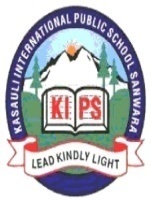                        Holidays Home-Work 2021                                         CLASS - X  SUBJECTS                      HOMEWORK ASSIGNMENTSSUBJECTTEACHERHINDI1 प्रतिदिन एक सुलेख लिखें I 2 प्रतिदिन डायरी का एक पृष्ठ लिखें I 3 अपने पाठ्यक्रम में से कोई पाँच लेखकों का परिचय चित्र सहित लिखों IRekha YadavENGLISHWrite your daily routine. Pick up any five words from newspaper and make sentences. Write articles on the following topics.1)Effects of  Sleep Disorder2) Health Benefits of Sports3) Is English Surpassing Indian Languages4) The Future of Information Technology5) The Plight of VillagersWrite any five applications.Write a letter to the bank Manager to issue a new ATM card.Write any five stories of your choice. Write any three notices of your choice.Make   flowchart on Sentences and Determiners.RanjanaMATHSWrite the following activities in Practical File : - To find the HCF of two numbers .Verification of the formula for the sum of first n natural numbers.To obtain the zeroes of a polynomial geometrically .Conditions for the consistency of sysem of linear equations in two variables.n th term of an Arithmetic Progression.Thales Theorem.Pythagoras Theorem.Areas Theorem .Distance Formula .Clinometer .Area of circle .Volume of sphere .PROJECT -  Contribution of Mathematicians in the field of mathematics ( Working Model ).Use materials which is available at home only.GROUP ACTIVITY – THE TANGRAM PUZZLEUse materials which is available at home only.Revise all the basics minutely.Kapil YadavSCIENCEWatch 3D animated videos of topics given below, grasp the information and write main points on notebook everyday (with date).Physics: Light; reflection, refraction, lenses, mirror, ray diagrams; when an object is placed on various positions on principal axis. Chemistry: Periodic trend based on no. of electrons present in an atom, Acid, base, salt, how to balance a chemical reaction.Biology: Respiration, digestive system, heart, lymphatic system, Excretory system, nervous system, photosynthesis.Pooja ThakurSOCIAL SCIENCEWrite the Preamble of Indian Constitution. Write and learn about National Parties of India. Learn all the dates of Indian History of India from 1885 to 1950.Write and learn about the resources and its types. Pick up one current news daily and write about how that news influences the nation.Suman Sharma